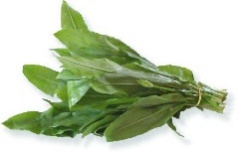 Bärlauch-QuarkZutaten für 2 Personen 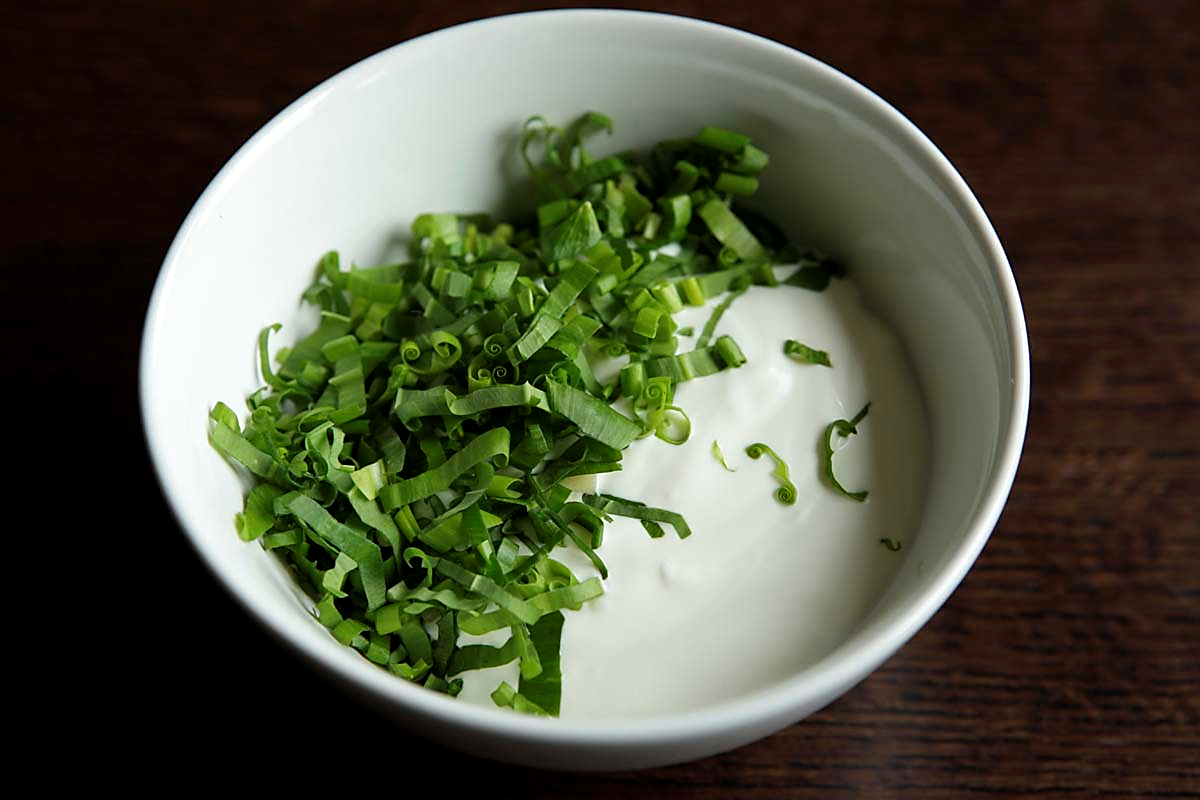 Zubereitung250 g HalbfettquarkBärlauch frischSalz, Pfeffer1Quark in eine Schüssel geben2Bärlauch waschen und in feine Streifen schneiden. Zum Quark geben und gut mischen. 3Mit Salz und Pfeffer würzen. Bärlauch muss ein bisschen ziehen und gibt dem Quark nach und nach den Geschmack ab.4Passt zu rohem Gemüse, zu Kartoffeln als Dip oder zu Fleisch- oder Fischgerichten